                                          GHANA REVENUE AUTHORITY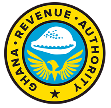 		TAX TYPE REGISTRATION, DE-REGISTRATION /AMENDMENT FORM	COMPLETE IN BLOCK LETTERSWRITE OUT THE LETTER ‘’C’’ WITHIN THE FIRST COLUMN BOXES PROVIDED,   C=CHANGEPLEASE TICK THE APPROPRIATE CHECK BOXES                                          GHANA REVENUE AUTHORITY		TAX TYPE REGISTRATION, DE-REGISTRATION /AMENDMENT FORM	COMPLETE IN BLOCK LETTERSWRITE OUT THE LETTER ‘’C’’ WITHIN THE FIRST COLUMN BOXES PROVIDED,   C=CHANGEPLEASE TICK THE APPROPRIATE CHECK BOXES                                          GHANA REVENUE AUTHORITY		TAX TYPE REGISTRATION, DE-REGISTRATION /AMENDMENT FORM	COMPLETE IN BLOCK LETTERSWRITE OUT THE LETTER ‘’C’’ WITHIN THE FIRST COLUMN BOXES PROVIDED,   C=CHANGEPLEASE TICK THE APPROPRIATE CHECK BOXES                                          GHANA REVENUE AUTHORITY		TAX TYPE REGISTRATION, DE-REGISTRATION /AMENDMENT FORM	COMPLETE IN BLOCK LETTERSWRITE OUT THE LETTER ‘’C’’ WITHIN THE FIRST COLUMN BOXES PROVIDED,   C=CHANGEPLEASE TICK THE APPROPRIATE CHECK BOXES                                          GHANA REVENUE AUTHORITY		TAX TYPE REGISTRATION, DE-REGISTRATION /AMENDMENT FORM	COMPLETE IN BLOCK LETTERSWRITE OUT THE LETTER ‘’C’’ WITHIN THE FIRST COLUMN BOXES PROVIDED,   C=CHANGEPLEASE TICK THE APPROPRIATE CHECK BOXES                                          GHANA REVENUE AUTHORITY		TAX TYPE REGISTRATION, DE-REGISTRATION /AMENDMENT FORM	COMPLETE IN BLOCK LETTERSWRITE OUT THE LETTER ‘’C’’ WITHIN THE FIRST COLUMN BOXES PROVIDED,   C=CHANGEPLEASE TICK THE APPROPRIATE CHECK BOXES                                          GHANA REVENUE AUTHORITY		TAX TYPE REGISTRATION, DE-REGISTRATION /AMENDMENT FORM	COMPLETE IN BLOCK LETTERSWRITE OUT THE LETTER ‘’C’’ WITHIN THE FIRST COLUMN BOXES PROVIDED,   C=CHANGEPLEASE TICK THE APPROPRIATE CHECK BOXES                                          GHANA REVENUE AUTHORITY		TAX TYPE REGISTRATION, DE-REGISTRATION /AMENDMENT FORM	COMPLETE IN BLOCK LETTERSWRITE OUT THE LETTER ‘’C’’ WITHIN THE FIRST COLUMN BOXES PROVIDED,   C=CHANGEPLEASE TICK THE APPROPRIATE CHECK BOXES                                          GHANA REVENUE AUTHORITY		TAX TYPE REGISTRATION, DE-REGISTRATION /AMENDMENT FORM	COMPLETE IN BLOCK LETTERSWRITE OUT THE LETTER ‘’C’’ WITHIN THE FIRST COLUMN BOXES PROVIDED,   C=CHANGEPLEASE TICK THE APPROPRIATE CHECK BOXESTAX TYPESRegistrationDe-registrationRe-registrationSuspension Re-activationEff. DateReason CodeDIRECT TAXES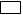 COMPANY INCOME TAX -CIT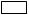 PERSONAL INCOME TAX-PITPAY AS YOU EARN - PAYEWITH HOLDING TAXVEHICLE INCOME TAX-VITMINERAL ROYALTIESPETROLEUM REVENUESTAMP DUTYCAPITAL GAINSGIFT TAXRENT TAXAIRPORT TAXNATIONAL FISCAL STAB.LEVY-NFSLTAX STAMPINDIRECT TAXESVALUE ADDED TAX (VAT)-STANDARDWITHHOLDING VATVALUE ADDED TAX (VAT)-FLAT RATECOMMUNICATION SERVICE  TAX-CSTNATIONAL HEALTH INSURANCE LEVYGHANA EDUCATIONAL TRUST FUND LEVYVAT/CST ON IMPORTED SERVICEEXCISE DUTY               DECLARATION               DECLARATION               DECLARATION               DECLARATION               DECLARATION               DECLARATION               DECLARATION               DECLARATION               DECLARATION         I,                                                             declare that the information given above is correct and complete                               Full name of applicant             Position                                                                                                                                           Date of Declaration              /               /                       .               Signature          I,                                                             declare that the information given above is correct and complete                               Full name of applicant             Position                                                                                                                                           Date of Declaration              /               /                       .               Signature          I,                                                             declare that the information given above is correct and complete                               Full name of applicant             Position                                                                                                                                           Date of Declaration              /               /                       .               Signature          I,                                                             declare that the information given above is correct and complete                               Full name of applicant             Position                                                                                                                                           Date of Declaration              /               /                       .               Signature          I,                                                             declare that the information given above is correct and complete                               Full name of applicant             Position                                                                                                                                           Date of Declaration              /               /                       .               Signature          I,                                                             declare that the information given above is correct and complete                               Full name of applicant             Position                                                                                                                                           Date of Declaration              /               /                       .               Signature          I,                                                             declare that the information given above is correct and complete                               Full name of applicant             Position                                                                                                                                           Date of Declaration              /               /                       .               Signature          I,                                                             declare that the information given above is correct and complete                               Full name of applicant             Position                                                                                                                                           Date of Declaration              /               /                       .               Signature          I,                                                             declare that the information given above is correct and complete                               Full name of applicant             Position                                                                                                                                           Date of Declaration              /               /                       .               Signature          OFFICE USE ONLY         OFFICE USE ONLY         OFFICE USE ONLY         OFFICE USE ONLY         OFFICE USE ONLY         OFFICE USE ONLY         OFFICE USE ONLY         OFFICE USE ONLY         OFFICE USE ONLY         Originating office         Name of Vetting Officer                                                        . Date of Submission          /         /                     .         Name of Data Entry Officer                                               . Date of Data Entry               /          /                   .          Remarks                                                                                                                                                                 .                                                                                                                                                                                           .                                                                                                                                                                                      .                           Originating office         Name of Vetting Officer                                                        . Date of Submission          /         /                     .         Name of Data Entry Officer                                               . Date of Data Entry               /          /                   .          Remarks                                                                                                                                                                 .                                                                                                                                                                                           .                                                                                                                                                                                      .                           Originating office         Name of Vetting Officer                                                        . Date of Submission          /         /                     .         Name of Data Entry Officer                                               . Date of Data Entry               /          /                   .          Remarks                                                                                                                                                                 .                                                                                                                                                                                           .                                                                                                                                                                                      .                           Originating office         Name of Vetting Officer                                                        . Date of Submission          /         /                     .         Name of Data Entry Officer                                               . Date of Data Entry               /          /                   .          Remarks                                                                                                                                                                 .                                                                                                                                                                                           .                                                                                                                                                                                      .                           Originating office         Name of Vetting Officer                                                        . Date of Submission          /         /                     .         Name of Data Entry Officer                                               . Date of Data Entry               /          /                   .          Remarks                                                                                                                                                                 .                                                                                                                                                                                           .                                                                                                                                                                                      .                           Originating office         Name of Vetting Officer                                                        . Date of Submission          /         /                     .         Name of Data Entry Officer                                               . Date of Data Entry               /          /                   .          Remarks                                                                                                                                                                 .                                                                                                                                                                                           .                                                                                                                                                                                      .                           Originating office         Name of Vetting Officer                                                        . Date of Submission          /         /                     .         Name of Data Entry Officer                                               . Date of Data Entry               /          /                   .          Remarks                                                                                                                                                                 .                                                                                                                                                                                           .                                                                                                                                                                                      .                           Originating office         Name of Vetting Officer                                                        . Date of Submission          /         /                     .         Name of Data Entry Officer                                               . Date of Data Entry               /          /                   .          Remarks                                                                                                                                                                 .                                                                                                                                                                                           .                                                                                                                                                                                      .                           Originating office         Name of Vetting Officer                                                        . Date of Submission          /         /                     .         Name of Data Entry Officer                                               . Date of Data Entry               /          /                   .          Remarks                                                                                                                                                                 .                                                                                                                                                                                           .                                                                                                                                                                                      .                  